2002 – 2003 учебный год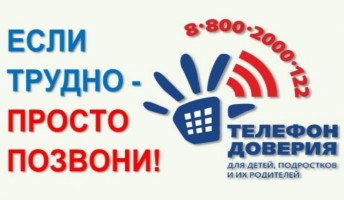 -          Семинар-тренинг для директоров Фрунзенского района по теме: «Гражданское образование и воспитание».-          Городской семинар-практикум для учителей химии по  теме: «Технология развития критического мышления на уроках химии».2003 – 2004 учебный год-          Работа ОМЦ на базе школы по теме: «Развитие критического мышления учащихся на уроках.-          Участие в международном семинаре-тренинге «Гражданское образование и воспитание», проходившем на базе ЯГПУ.-          Участие в педагогическом марафоне.2004 – 2005 учебный год-          Семинар-практикум для преподавателей кафедры методики преподавания математики ЯГПУ.-          Городской семинар для учителей математики, географии по теме «Развитие критического мышления учащихся на уроках».-          Научно-практическая конференция для учащихся и родителей по теме «Красота спасет мир».2005 – 2006 учебный год-          Областной семинар для учителей химии по теме «Развитие критического мышления учащихся на уроках».-          Областной семинар для учителей математики по теме «Методические приемы развития критического мышления».2006 – 2007 учебный год-          Областной семинар для учителей математики на базе ИРО «Новые технологии в преподавании математики».Педагогический коллектив является вкладчиком Банка научно-педагогической информации муниципальной системы образования г. Ярославля. Награжден Дипломом за участие в фестивале педагогических идей «Открой себя», а также:Эстафета на приз Терешковой 23.09. - 6 место (в городе)Выставка поделок (городской конкурс) - 1 место (в городе)Конкурс "Радуга - Россия" 03.11. - 1 место (в городе)Соревнования "Призывники России" 27.10. - 1 место (в районе)Всероссийская игра "Медвежонок" (279 участников)Международная игра "Кенгуру" (208 участников)"Русская лапта" конкурс - 1 местоОлимпиада по менеджменту "Мубинт" (область) 22.03. - 3 местоИнтеллектуальный марафон, посвященный 10-летию МЭСИ (область) 23.03. - 4 местоШкольное многоборье (район) - 3-4 местаБаскетбол - 1 место (район), 4 место (город)Лыжная гонка - 4 и 5 - места"Белая ладья" (шахматы) - 1 место (район), 6 место (город)Настольный теннис - 1 место (район), 1 место (область)   2008-2009 учебный год- Областной семинар для учителей математики на базе ИРО "Развитие критического мышления учащихся на уроках математики"Школа заняла ПЕРВОЕ место по городу в благотворительной акции "Перекресток-школам!" и выиграла 10 единиц вычислительной техники, 2 единицы копировально-множительной техники. За участие в интеллектуальной игре "Сто к одному" школа была награждена мультимедийным проектором. Учащиеся школы принимали активное участие во Всероссийской игре "Русский медвежонок", "Кенгуру".2010-2011 учебный годНа Пятом городском фестивале "Добрых дел" выступили учащиеся  3а, 3в и 5а классов школы. Школа получила сертификаты в номинациях: «Поможем животным вместе», «Доброе дело ради других людей», «Оберегаем природу».В областной Спартакиаде обучающихся городских общеобразовательных учреждений  Ярославской области по лыжным гонкам среди девушек 1996-1997 гг.р. команда школы заняла II место.Учащиеся школы приняли участие в  турнире по «Ярославской лапте». Наша школа благодаря отличной подготовке команд заняла III место в городе.2012-2013 учебный год900 учащихся школы приняли участие в Уроке России “История России – моя история”.35 учащихся приняли участие в Марше Тишины, посвященном годовщине со дня гибели городской хоккейной команды “Локомотив”.Дипломы I, III степени и поощрительный получили обучающиеся в городском конкурсе “Юннат 2012”.Оценку “отлично” получили обучающиеся 10-11 классов школы за несение вахты на Посту №1.10 человек обучающихся приняли участие в митинге на Леонтьевском кладбище, посвященном 71 годовщине с начала блокады г. Ленинграда.Учащиеся 11 класса приняли участие в акции “Сделаем Ярославскую область чище”. Они провели субботник в усадьбе Коковцевых.10 обучающихся участвовали в городском уроке памяти жертв блокадного Ленинграда в городском Дворце молодежи.Учащиеся 6-х, 7-х классов участвовали в мероприятии, посвященном истории России в ДК “Магистраль “ ”Смутное время”.25 учащихся школы приняли участие в IV городском конкурсе певческого мастерства “Поющая осень”. Получен диплом II степени и дипломы участников конкурса.20 учащихся участвовали в городском уроке памяти жертв политических репрессий.12 старшеклассников 27 октября приняли участие в городских спортивных соревнованиях “Осенние дни молодежи - 2012”.Грамоты участников городской акции “Поможем животным вместе” получили учащиеся 6в, 7-х, 8а классов.2 ноября в городском конкурсе молодежного творчества “Охота на таланты” приняли участие 2 учащихся школы.1-3 ноября обучающиеся школы приняли участие в образовательном сборе юных журналистов “Неделя школьной прессы”.2 работы обучающихся (5а, 8б классы) было представлено на областной конкурс творческих работ по энергосбережению “Наш теплый дом”. Получены свидетельства участников конкурса.Учащаяся 9в класса Мельникова Полина заняла 3 место в конкурсе вокалистов "Звездная дорожка" в номинации "Бардовская песня".Учащиеся заняли 3 место в в территориальном этапе всероссийских спортивных игр школьников "Президентские спортивные игры" по легкой атлетике.ученики 7а класса под руководством Самолетниковой М.А.попали в 5-ку лидеров на городском фестивале добровольческих инициатив "V-движении".Учащиеся школы заняли 3 место в городской интерактивной экскурсии "Ярославль для молодых".Учащиеся школы заняли 2 место в городской интеллектуальной историко-краеведческой игре "Ярославль - всему начало здесь" (Варегина К., Боровков И., Ревуненкова А., Ермолычев А., Овчинникова Т., Антонова Е.).